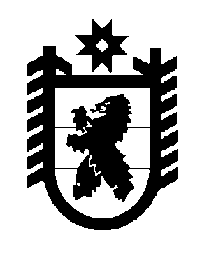 Российская Федерация Республика Карелия    ПРАВИТЕЛЬСТВО РЕСПУБЛИКИ КАРЕЛИЯРАСПОРЯЖЕНИЕот  30 декабря 2016 года № 990р-Пг. Петрозаводск Внести в распоряжение Правительства Республики Карелия                       от 23 ноября 2010 года № 520р-П (Собрание законодательства Республики Карелия,  2010, № 11, ст. 1526; 2015, № 2, ст. 276) следующие изменения:	1) в преамбуле слова «администрирования доходов бюджета Республики Карелия» заменить словами «исполнения бюджетных полномочий главными администраторами (администраторами) доходов бюджета Республики Карелия»;  	2) в пункте 1:	а) абзац первый изложить в следующей редакции:	«1. Органам исполнительной власти Республики Карелия – главным администраторам, администраторам доходов бюджета Республики Карелия:»; 	б) подпункт 1 изложить в следующей редакции:	«1) обеспечить принятие правовых актов по вопросам исполнения бюджетных полномочий главным администратором (администратором) доходов бюджета Республики Карелия, установленных Бюджетным кодексом Российской Федерации и принятыми в соответствии с ним  правовыми актами, регулирующими бюджетные правоотношения в пределах компетенции;»;	в) дополнить подпунктом 6 следующего содержания:	«6) определить должностных лиц, ответственных за проведение работы по администрированию доходов бюджета Республики Карелия.»;	3) пункт 3 изложить в следующей редакции:	«3. Министерству финансов Республики Карелия:	1) осуществлять контроль за принятием органами исполнительной власти Республики Карелия – главными администраторами доходов бюджета Республики Карелия правовых актов, указанных в подпункте 1 пункта 1 настоящего распоряжения;	2) оказывать органам исполнительной власти Республики Карелия – главным администраторам, администраторам доходов бюджета Республики Карелия консультативную и методическую помощь по вопросам исполнения ими бюджетных полномочий;	3) ежеквартально, в срок до 25-го числа месяца, следующего за отчетным кварталом, по итогам года – в срок до 10 февраля года, следующего за отчетным, представлять в Правительство Республики Карелия информацию о ходе исполнения бюджетных полномочий в части выполнения прогнозных показателей главными администраторами (администраторами) доходов бюджета Республики Карелия.»;	4) пункт 4 признать утратившим силу.               Глава Республики Карелия                                                                  А.П. Худилайнен